SAINTGITS COLLEGE OF APPLIED SCIENCES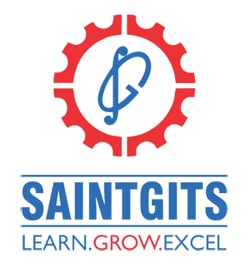           PATHAMUTTOM, KOTTAYAMFIRST INTERNAL EXAMINATION, FEBRUARY 2020Department of Computer Application, Semester VIMobile Application Development-AndroidTotal	: 50 marks								Time: 2 hoursSection AAnswer any 5 questions. Each question carries 2 marks.1. Define SDK?2.  List 4 properties of Button View in Android?3.  What is Android?4.  Define ADT?5. What is the use of spinner in android?6. What is the use of manifest file in android?Section BAnswer any 5 questions. Each question carries 5 marks.7. Differentiate between DVM and JVM?8. Explain the use of radio button with a simple example?9. Explain properties of spinner and TextView?10. Explain attributes of Relative Layout and Linear Layout?11. Explain the use of ProgressBar with an example?12. Explain different features of Android?Section CAnswer any 1 questions. It carries 15 marks.13. Explain Android architecture with a neat diagram?14. Explain different types of Layouts in Android?	[Scan QR code for Answer Key]